ЛЕНИНГРАДСКАЯ ОБЛАСТЬОБЛАСТНОЙ ЗАКОНО ВНЕСЕНИИ ИЗМЕНЕНИЙ В ОБЛАСТНОЙ ЗАКОН"ОБ ОБРАЩЕНИИ С ЖИВОТНЫМИ БЕЗ ВЛАДЕЛЬЦЕВНА ТЕРРИТОРИИ ЛЕНИНГРАДСКОЙ ОБЛАСТИ" И СТАТЬИ 5 И 11ОБЛАСТНОГО ЗАКОНА "О СОДЕРЖАНИИ И ЗАЩИТЕ ДОМАШНИХЖИВОТНЫХ НА ТЕРРИТОРИИ ЛЕНИНГРАДСКОЙ ОБЛАСТИ"Принят Законодательным собранием Ленинградской области5 декабря 2022 годаСтатья 1Внести в областной закон от 23 декабря 2019 года N 109-оз "Об обращении с животными без владельцев на территории Ленинградской области" (с изменениями, внесенными областным законом от 11 марта 2022 года N 23-оз) следующие изменения:1) часть 2 статьи 2 дополнить пунктом 2-1 следующего содержания:"2-1) установление порядка предотвращения причинения животными без владельцев вреда жизни или здоровью граждан в соответствии с утвержденными Правительством Российской Федерации методическими указаниями по предотвращению причинения животными без владельцев вреда жизни или здоровью граждан;";2) часть 2 статьи 3 дополнить пунктом 12 следующего содержания:"12) иные необходимые мероприятия в соответствии с установленными Правительством Ленинградской области порядком осуществления деятельности по обращению с животными без владельцев и порядком предотвращения причинения животными без владельцев вреда жизни или здоровью граждан.";3) часть 8 статьи 5 после слов "отлову не подлежат" дополнить словами ", за исключением животных без владельцев, проявляющих немотивированную агрессивность в отношении других животных или человека";4) в части 4 статьи 9 слова "После карантинирования" заменить словами "В период карантинирования";5) статью 11 дополнить частью 4 следующего содержания:"4. Места, на которые запрещается возвращать животных без владельцев, и перечень лиц, уполномоченных на принятие решений о возврате животных без владельцев на прежние места их обитания, определяются органами местного самоуправления в соответствии с частью 6.1 статьи 18 Федерального закона об ответственном обращении с животными.".Статья 2Внести в областной закон от 26 октября 2020 года N 109-оз "О содержании и защите домашних животных на территории Ленинградской области" (с последующими изменениями) следующие изменения:1) абзац второй части 1 статьи 5 изложить в следующей редакции:"В рамках реализации полномочий в области обращения с животными, предусмотренных пунктом 4 части 1 статьи 7 и частью 8 статьи 13 Федерального закона об ответственном обращении с животными, Законодательное собрание Ленинградской области устанавливает дополнительные требования к содержанию домашних животных, в том числе к их выгулу, и к защите домашних животных от жестокого обращения.";2) в статье 11:а) в части 8 слова ", за исключением случаев сопровождения граждан собаками-поводырями" исключить;б) дополнить частью 11 следующего содержания:"11. Требования к выгулу домашних животных, установленные частями 1, 4, 8, 9 и 10 настоящей статьи, не распространяются на случаи сопровождения инвалидов по зрению собаками-проводниками.".Статья 3Настоящий областной закон вступает в силу по истечении 10 дней после дня его официального опубликования.ГубернаторЛенинградской областиА.ДрозденкоСанкт-Петербург20 декабря 2022 годаN 162-оз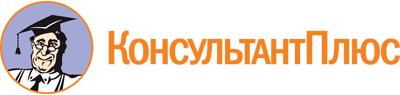 Областной закон Ленинградской области от 20.12.2022 N 162-оз
"О внесении изменений в областной закон "Об обращении с животными без владельцев на территории Ленинградской области" и статьи 5 и 11 областного закона "О содержании и защите домашних животных на территории Ленинградской области"
(принят ЗС ЛО 05.12.2022)Документ предоставлен КонсультантПлюс

www.consultant.ru

Дата сохранения: 07.03.2023
 20 декабря 2022 годаN 162-оз